	Service Unit Mentor (SUM)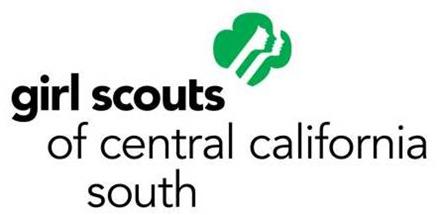 *This position can be sharedPurposePurposePurposeAccountable ToAccountable ToTermTermSupports and guides a team of volunteers to deliver a quality Girl Scout experience for the adults and girls in a geographic areaSupports and guides a team of volunteers to deliver a quality Girl Scout experience for the adults and girls in a geographic areaSupports and guides a team of volunteers to deliver a quality Girl Scout experience for the adults and girls in a geographic areaService Unit Volunteers and Volunteer Services ManagerService Unit Volunteers and Volunteer Services ManagerOne Year                                                                                Appointed by Service Unit Volunteers & GSCCS Staff                                                May be reappointed based on performanceOne Year                                                                                Appointed by Service Unit Volunteers & GSCCS Staff                                                May be reappointed based on performanceResponsibilitiesPrepares a meeting agenda and makes a copy for every Service Unit attendeeFacilitates meetingsCommunicates Service Unit meeting dates, times, and locations to volunteers in a timely mannerInvites new Troop Leaders to attend Service Unit meetingsMentors Leaders and Service Unit TeamStays current with Council guidelinesPrepares a meeting agenda and makes a copy for every Service Unit attendeeFacilitates meetingsCommunicates Service Unit meeting dates, times, and locations to volunteers in a timely mannerInvites new Troop Leaders to attend Service Unit meetingsMentors Leaders and Service Unit TeamStays current with Council guidelinesPrepares a meeting agenda and makes a copy for every Service Unit attendeeFacilitates meetingsCommunicates Service Unit meeting dates, times, and locations to volunteers in a timely mannerInvites new Troop Leaders to attend Service Unit meetingsMentors Leaders and Service Unit TeamStays current with Council guidelinesPrepares a meeting agenda and makes a copy for every Service Unit attendeeFacilitates meetingsCommunicates Service Unit meeting dates, times, and locations to volunteers in a timely mannerInvites new Troop Leaders to attend Service Unit meetingsMentors Leaders and Service Unit TeamStays current with Council guidelinesPrepares a meeting agenda and makes a copy for every Service Unit attendeeFacilitates meetingsCommunicates Service Unit meeting dates, times, and locations to volunteers in a timely mannerInvites new Troop Leaders to attend Service Unit meetingsMentors Leaders and Service Unit TeamStays current with Council guidelinesPrepares a meeting agenda and makes a copy for every Service Unit attendeeFacilitates meetingsCommunicates Service Unit meeting dates, times, and locations to volunteers in a timely mannerInvites new Troop Leaders to attend Service Unit meetingsMentors Leaders and Service Unit TeamStays current with Council guidelinesOther ResponsibilitiesCommunicates with GSCCS StaffActs as an extension of CouncilProvides adviceCreates an atmosphere of positivity within the Service UnitAssists Leaders with questionsSubjective person to meditate disputes (creates less hostile dynamic- once a dispute gets to the Council level, it has escalated)Provides conflict resolution Supports the effective execution of Service Team roles and responsibilitiesPresides over Service Unit meetings during the membership yearUtilizes Service Unit meetings to plan and discuss SU activities, promote Council services, provide training, distribute information, and interpret or clarify GSUSA and Council policies, standards, and proceduresCreates an atmosphere of appreciation within the Service Unit using both informal methods and formal GSUSA and GSCCS Adult Volunteer Awards & RecognitionsRecommend to Council Staff appointment of Service Unit volunteersKeeps a current Service Unit rosterCommunicates with GSCCS StaffActs as an extension of CouncilProvides adviceCreates an atmosphere of positivity within the Service UnitAssists Leaders with questionsSubjective person to meditate disputes (creates less hostile dynamic- once a dispute gets to the Council level, it has escalated)Provides conflict resolution Supports the effective execution of Service Team roles and responsibilitiesPresides over Service Unit meetings during the membership yearUtilizes Service Unit meetings to plan and discuss SU activities, promote Council services, provide training, distribute information, and interpret or clarify GSUSA and Council policies, standards, and proceduresCreates an atmosphere of appreciation within the Service Unit using both informal methods and formal GSUSA and GSCCS Adult Volunteer Awards & RecognitionsRecommend to Council Staff appointment of Service Unit volunteersKeeps a current Service Unit rosterCommunicates with GSCCS StaffActs as an extension of CouncilProvides adviceCreates an atmosphere of positivity within the Service UnitAssists Leaders with questionsSubjective person to meditate disputes (creates less hostile dynamic- once a dispute gets to the Council level, it has escalated)Provides conflict resolution Supports the effective execution of Service Team roles and responsibilitiesPresides over Service Unit meetings during the membership yearUtilizes Service Unit meetings to plan and discuss SU activities, promote Council services, provide training, distribute information, and interpret or clarify GSUSA and Council policies, standards, and proceduresCreates an atmosphere of appreciation within the Service Unit using both informal methods and formal GSUSA and GSCCS Adult Volunteer Awards & RecognitionsRecommend to Council Staff appointment of Service Unit volunteersKeeps a current Service Unit rosterCommunicates with GSCCS StaffActs as an extension of CouncilProvides adviceCreates an atmosphere of positivity within the Service UnitAssists Leaders with questionsSubjective person to meditate disputes (creates less hostile dynamic- once a dispute gets to the Council level, it has escalated)Provides conflict resolution Supports the effective execution of Service Team roles and responsibilitiesPresides over Service Unit meetings during the membership yearUtilizes Service Unit meetings to plan and discuss SU activities, promote Council services, provide training, distribute information, and interpret or clarify GSUSA and Council policies, standards, and proceduresCreates an atmosphere of appreciation within the Service Unit using both informal methods and formal GSUSA and GSCCS Adult Volunteer Awards & RecognitionsRecommend to Council Staff appointment of Service Unit volunteersKeeps a current Service Unit rosterCommunicates with GSCCS StaffActs as an extension of CouncilProvides adviceCreates an atmosphere of positivity within the Service UnitAssists Leaders with questionsSubjective person to meditate disputes (creates less hostile dynamic- once a dispute gets to the Council level, it has escalated)Provides conflict resolution Supports the effective execution of Service Team roles and responsibilitiesPresides over Service Unit meetings during the membership yearUtilizes Service Unit meetings to plan and discuss SU activities, promote Council services, provide training, distribute information, and interpret or clarify GSUSA and Council policies, standards, and proceduresCreates an atmosphere of appreciation within the Service Unit using both informal methods and formal GSUSA and GSCCS Adult Volunteer Awards & RecognitionsRecommend to Council Staff appointment of Service Unit volunteersKeeps a current Service Unit rosterCommunicates with GSCCS StaffActs as an extension of CouncilProvides adviceCreates an atmosphere of positivity within the Service UnitAssists Leaders with questionsSubjective person to meditate disputes (creates less hostile dynamic- once a dispute gets to the Council level, it has escalated)Provides conflict resolution Supports the effective execution of Service Team roles and responsibilitiesPresides over Service Unit meetings during the membership yearUtilizes Service Unit meetings to plan and discuss SU activities, promote Council services, provide training, distribute information, and interpret or clarify GSUSA and Council policies, standards, and proceduresCreates an atmosphere of appreciation within the Service Unit using both informal methods and formal GSUSA and GSCCS Adult Volunteer Awards & RecognitionsRecommend to Council Staff appointment of Service Unit volunteersKeeps a current Service Unit rosterRequired QualificationsRegistered & screened Girl Scout Volunteer, at least 18 years of age, who lives the values of the Girl Scout philosophyAbility and desire to work with and serve people from diverse backgroundsAdheres to Council policies Able to maintain confidentiality when sensitive issues ariseKnowledgeable and versed on Council policies as stated in Volunteer Essentials and Safety Activity CheckpointsGood oral, verbal and written communication (express ideas and facts clearly and accurately)Registered & screened Girl Scout Volunteer, at least 18 years of age, who lives the values of the Girl Scout philosophyAbility and desire to work with and serve people from diverse backgroundsAdheres to Council policies Able to maintain confidentiality when sensitive issues ariseKnowledgeable and versed on Council policies as stated in Volunteer Essentials and Safety Activity CheckpointsGood oral, verbal and written communication (express ideas and facts clearly and accurately)Registered & screened Girl Scout Volunteer, at least 18 years of age, who lives the values of the Girl Scout philosophyAbility and desire to work with and serve people from diverse backgroundsAdheres to Council policies Able to maintain confidentiality when sensitive issues ariseKnowledgeable and versed on Council policies as stated in Volunteer Essentials and Safety Activity CheckpointsGood oral, verbal and written communication (express ideas and facts clearly and accurately)Registered & screened Girl Scout Volunteer, at least 18 years of age, who lives the values of the Girl Scout philosophyAbility and desire to work with and serve people from diverse backgroundsAdheres to Council policies Able to maintain confidentiality when sensitive issues ariseKnowledgeable and versed on Council policies as stated in Volunteer Essentials and Safety Activity CheckpointsGood oral, verbal and written communication (express ideas and facts clearly and accurately)Registered & screened Girl Scout Volunteer, at least 18 years of age, who lives the values of the Girl Scout philosophyAbility and desire to work with and serve people from diverse backgroundsAdheres to Council policies Able to maintain confidentiality when sensitive issues ariseKnowledgeable and versed on Council policies as stated in Volunteer Essentials and Safety Activity CheckpointsGood oral, verbal and written communication (express ideas and facts clearly and accurately)Registered & screened Girl Scout Volunteer, at least 18 years of age, who lives the values of the Girl Scout philosophyAbility and desire to work with and serve people from diverse backgroundsAdheres to Council policies Able to maintain confidentiality when sensitive issues ariseKnowledgeable and versed on Council policies as stated in Volunteer Essentials and Safety Activity CheckpointsGood oral, verbal and written communication (express ideas and facts clearly and accurately)Your appointment to the above position begins on	                 and will continue to September 30, 20 Your appointment to the above position begins on	                 and will continue to September 30, 20 Your appointment to the above position begins on	                 and will continue to September 30, 20 Your appointment to the above position begins on	                 and will continue to September 30, 20 Your appointment to the above position begins on	                 and will continue to September 30, 20 Your appointment to the above position begins on	                 and will continue to September 30, 20 Your appointment to the above position begins on	                 and will continue to September 30, 20 Service UnitService UnitPrinted NamePrinted NameSignatureSignatureDateAppointed byAppointed byPrinted NamePrinted NameSignatureSignatureDate